Overleg coördinatieteam Onder ’t Perron13 januari 2022Aanwezig: Ria, Jo, Katrijn, Ulrike, Barbara, Ignace, Kay,  Annick (verslag)Verontschuldigd:Vorig verslag:Vinci:Voorlopig is geen verder nieuws. Johan heeft nog geen reactie van andere dan door ons voorgestelde leveranciers ontvangen. Zij hebben wel reeds hun eerste schijf gestort. Sponsoring: Momenteel staat er ongeveer € 10.200,00 op rekening. Let wel de eerste schijf voor aankoop keuken die we van Vinci mochten ontvangen is daar ook inbegrepen. Momenteel hebben we nog geen info ontvangen omtrent het bedrag dat we van de Warmste Week mogen ontvangen. Het budget dat we van het Ter Wilgenfonds mogen ontvangen dient effectief voor de aankoop van audio-visueel materiaal zoals we dit hebben aangevraagd. Het bedrag van het Ter Wilgenfonds bedraagt € 1400,- maar men moet facturen van ongeveer € 3.000,- kunnen voorleggen. Momenteel hebben we uitstel van aankoop kunnen krijgen. Zie in dit kader Torfsfonds dat niet gelukt is. Opruiming berging: Deze is gebeurd, met dank aan allen die hieraan hebben meegewerkt. De dopjes en kroonkurken werden ondertussen ook opgehaald. Enkel de rekken moeten nog verder opgehangen worden, maar dit zou door de klusjesman of vrijwilliger van Humival kunnen uitgevoerd worden. Geld burenbabbel: Bij de kasten van het winkelpunt, zijn er ook met een sleutel. Voorlopig kan daar het geld van burenbabbel veilig opgeborgen worden. Werkgroep buurtwerking: VCOK (Vormingscentrum Opvoeding en Kinderopvang) ziet een samenwerking met OTP zitten. Een eerste project zou rond natuurbeleving kunnen gaan. Voorstel is om op woensdagnamiddag een wandeling in de natuur vanuit het OTP te laten starten. Een ideale activiteit als start: zie laagdrempelig: iedereen kan aansluiten en goedkoop. Voorstel is om deze iedere 2e of 3e woensdagnamiddag van de maanden maart, april en mei te laten doorgaan. Op 27/01 is er een samenkomst gepland. Naast VOCK zou men ook Natuurpunt, Gezinsbond, oudercomités, e.d…. kunnen bij betrekken. Evenals personen met een beperking. Deze laatsten zouden een onthaalfunctie kunnen uitoefenen. Bij deze laatste groep zal het belangrijk zijn dat het deelnemers zijn die in staat zijn om een dergelijke functie uit te oefenen. We zullen dus naast het openstellen van een vacature ook wel vorming moeten voorzien. Zie ook hierbij de deelnemers om ons winkelpunt uit te baten. Winkelpunt: Zoals hierboven reeds vermeld zal het belangrijk zijn om ons mensen op te leiden om dergelijk punt uit te baten. Zie mogelijkheid om een vorming vanuit Konekt te voorzien, maar deze is vrij duur. Misschien kan dit wel vanuit onze eigen voorzieningen gerealiseerd worden. Zie bv de opleiding onthaal en telefonie van Home Thaleia. De winkel zou zo snel mogelijk moeten kunnen geopend worden. Ook hier zal het belangrijk zijn om een zekere continuïteit te garanderen. Zie dagelijks open op de voorziene uren. We zijn er ons van bewust dat dit niet alleen vanuit de voorzieningen zal kunnen waargemaakt worden, maar dat we ook nood zullen hebben aan de nodige vrijwilligers vanuit de buurt om ons hierbij te helpen. Dagbesteding: Op 31/01 komen de verantwoordelijken van de dagbesteding samen. Hier zal het belangrijk zijn om de visie rond ons buurtpunt wat vorm te geven en af  te stappen van onze huidige ‘atelierwerking’. We dienen meer en meer af te stappen van het organiseren van eigen ‘ateliergroepje’ en uitgroeien naar een volwaardig buurtpunt waar iedereen welkom is, waar er ‘projecten’, ‘activiteiten’ die voor velen toegankelijk zijn, kunnen georganiseerd worden. De rol van ons mensen zal dan eerder evolueren in de richting van onthaal, catering, winkelpunt dan in het louter deelnemen aan door ons georganiseerde ‘knutselactiviteiten’. We beseffen wel dat corona heel veel achterstand heeft veroorzaakt en ons gedwongen heeft om in een eigen veilige bubbel te opereren, maar toch blijft het belangrijk om vooruit te kijken en onze visie omtrent ontmoeting en verbinding proberen te realiseren. WIFI: We wachten nog steeds op de goedkeuring van de stad Deinze. Nieuwe agendapunten:Overleg directies: Toelichting verslag: Deelname Dag van de Buurt in mei. Deze moet nog voorbereid worden. Sponsoring: Voorstel van Marc om ook eens de gemeente Lievegem en KBS aan te spreken. Aankoop koffiezet: Op het overleg waren de directies geen voorstander voor de verkoop van take away-koffie. De reden hiervoor ligt waarschijnlijk bij het aanwenden van personele middelen, de HACCP-normering, het niet willen openen van een koffiebar, …Toch dienen we ons af te vragen waar onze ambitie als buurtpunt ligt. Zie ook opleiding Katrijn bij Crea: wanneer we een ontmoetingsplaats willen creëren dan moeten we die personen aanspreken die er het meest passeren en dat zijn bij ons net de pendelaars. Ook tijdens onze opendeurdag, onze denk- en doe mee avond kwam de vraag naar take-away koffie naar boven. Het zal dan ook onze taak zijn om de directies hiervan te overtuigen. Om dit te kunnen is het niet slecht dat we onze visie omtrent ontmoeting en verbinding in een tekst te gieten. Ignace is bereid om het concept omtrent de pendelaarswerking in een tekst duidelijk te maken. Vanuit deze visie en inhoud dienen we dan ook te kijken wat de verwachtingen zijn naar onze algemene werking en bezetting van OTP toe. Barbara en Annick werken dit verder uit. Dag van de zorg: Deze gaat door in mei. Op 7/03 zou het gepersonaliseerd materiaal aangeleverd worden. Op 08/02 komen Katrijn, Ulrike en Annick samen om een draaiboek te maken. Lovie VZW: Zijn van plan om in de streek van Ieper ook een stationsgebouw als buurtpunt in gebruik te nemen. In dit kader wensen ze ons projecten te bezoeken. We vermoeden dat dit eerder zal zijn om te polsen naar onze ervaringen rond de samenwerking met Infrabel. Aangezien Sofie hierbij onze contactpersoon is, stellen we voor dat zij een afspraak maken met haar. Kay zal dit verder opvolgen. Steenuilentocht: Natuurpunt wenst op 19/02 OTP te gebruiken als uitvalsbasis voor deze tocht. Men zou vanuit het OTP vertrekken en nadien terug komen om iets te drinken. Deze activiteit juichen we toe en plaatsen we op de agenda. Vraag Groen-Rood: Er is een vraag binnengekomen van Groen-Rood Deinze om hun nieuwjaarsreceptie bij ons te mogen houden. Aangezien we voor een politieke neutraliteit gaan, zie huishoudelijk reglement, kunnen we dit initiatief niet goedkeuren. Voorstel vorming: UCLL ( Sociaal Hoge School): biedt een online inspiratiemodule aan rond buurtgericht empowerment werken. Is gratis. Kay bekijkt dit op dit iets voor haar is. Op de planning:Volgend overleg coördinatieteam: 17/02/2022 van 14h tot 16h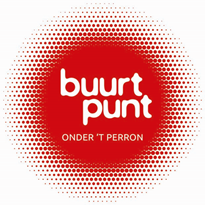 